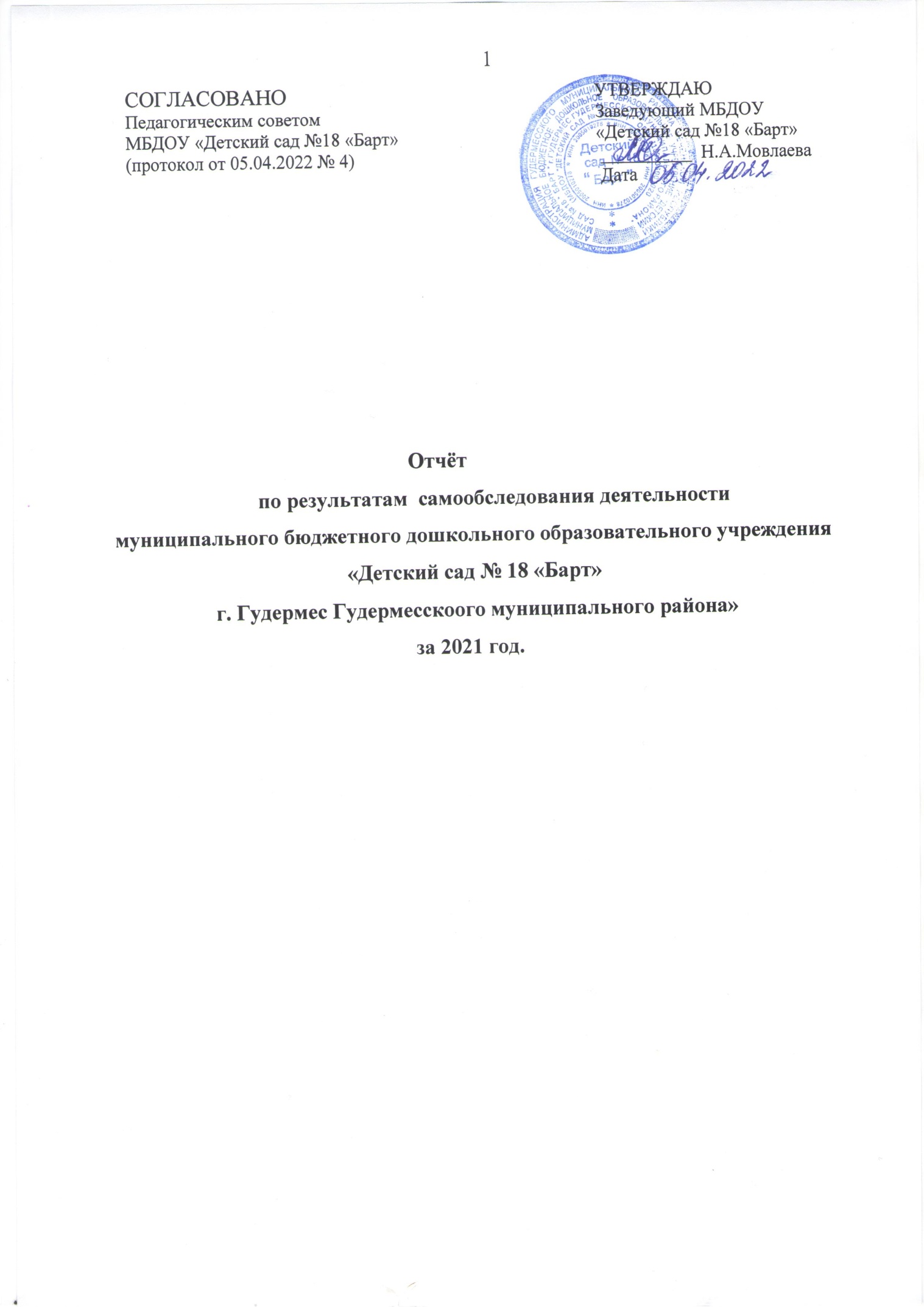       В соответствии с пунктом 3 части 2 статьи 29 Федерального закона от 29 декабря 2012г. №273-ФЗ «Об образовании в Российской Федерации», Приказом Министерства образования и науки Российской Федерации от 14 июня 2013 г. №462 г. Москва «Об утверждении Порядка проведения самообследования образовательной организацией» и Приказом Министерства образования и науки Российской Федерации от 14 декабря 2017 г. №1218 «О внесении изменений в Порядок проведения самообследования образовательной организации, утвержденный приказом Министерства образования и науки  Российской Федерации от 14 июня 2013 года №2462»,приказа Минобрнауки  России от 10 декабря 2013 года № 1324 «Об утверждении показателей деятельности образовательной организации, подлежащей самообследованию» в МБДОУ «Детский сад № 18 «Барт» проведено самообследование. Цель самообследования – обеспечение доступности и открытости информации о деятельности учреждения, определение позитивных и негативных тенденций в образовательном процессе, разработка вариантов корректировки негативных тенденций, а также подготовка отчета о результатах самообследования. Процедура самообследования проводилась по следующим этапам: Планирование и подготовка работ по самообследованию учреждения           (приказ о проведении самоанализа, состав рабочей группы; Организация и проведение самообследования в учреждении; Обобщение полученных результатов и на их основе формирование отчета; 4. Размещение отчета на официальном сайте МБДОУ «Детский сад №18 «Барт»в сети «Интернет» и направление его Учредителю.  В процессе самообследования проводилась оценка образовательной деятельности, системы управления учреждения, организации образовательного процесса, качества кадрового, учебно-методического, информационного обеспечения, материально-технической базы, функционирования внутренней системы оценки качества образования, а также анализ показателей деятельности учреждения.  1.Образовательная деятельность дошкольного учреждения.  1.1.Общая характеристика  ДОУ.                                                                                 Тип: дошкольное образовательное учреждение                                                                  Вид ДОУ: детский сад                                                                                                    Наименование учреждения:  муниципальное бюджетное дошкольное                                     образовательное учреждение «Детский сад №18 «Барт» г. Гудермес Гудермесского муниципального района» Юридический адрес: 366207, Чеченская Республика, Гудермес, ул. А. Бисултанова ,85-аФактический адрес: 366207,  Чеченская Республика, г. Гудермес  ул. А. Бисултанова ,85-аЭлектронный адрес: udo-026@mail.ru Лицензия-серия 20 Л 02 № 0001115, регистрационный № 2750 от 15.09.2016г. Год ввода в эксплуатацию здания:  2015 г. Режим работы: 5 дневная   недели  с   12-ти    часовым  пребыванием    детей, с  07.00 – 19.00 ч., кроме: субботы,  воскресенья  и  праздничных дней. Заведующий дошкольным  учреждением: Мовлаева  Нурян  Ахмадовна Функционирует:  Детский сад посещает 379 воспитанников  в возрасте от 2 до 7 лет. Количество групп - 11.1.2.Правоустанавливающие документы Муниципальное бюджетное дошкольное образовательное учреждение   «Детский сад № 18 «Барт» г.Гудермес Гудермесского муниципального района осуществляет свою деятельность в соответствии с нормативно-правовыми документами законодательства РФ в сфере образования: Федеральный закон «Об образовании в Российской Федерации» от 29.12.2012 г. № 273- ФЗ; «Санитарно- эпидемиологические требования к устройству, содержанию и организации режима работы дошкольных организаций». Санитарноэпидемиологические правила и нормативы СанПиН 2.4.1.3049-13, утвержденные постановлением Главного государственного санитарного врача Российской Федерации от 15 мая 2013 года № 26, (СанПиН)»; Приказ Министерства образования и науки Российской Федерации от 17.10.2013 №1155 "Об утверждении федерального государственного образовательного стандарта дошкольного образования" (Зарегистрировано в Минюсте России 14.11.2013 N 30384); Федеральный государственный образовательный стандарт дошкольного образования; Приказ Министерства образования и науки Российской Федерации от 13.08.2013г. №1014 «Об утверждении Порядка организации и осуществления образовательной деятельности по основным общеобразовательным программам - образовательным программам дошкольного образования»; Устав МБДОУ.  1.3. Общие сведения об образовательной деятельности.    Образовательная деятельность организуется в соответствии с основной образовательной программой дошкольного образования ДОУ (далее ООП ДОУ) и направлена на формирование общей культуры воспитанников, развитие физических, интеллектуальных, нравственных, эстетических и личностных качеств с учётом возрастных и индивидуальных особенностей, формирование предпосылок учебной деятельности, сохранение и укрепление здоровья детей дошкольного возраста. Образовательный процесс в ДОУ строится с учетом контингента воспитанников, их индивидуальных и возрастных особенностей в соответствии с требованиями ООП ДОУ. При организации образовательного процесса учитываются принципы интеграции образовательных областей (физическое развитие, познавательное развитие, речевое развитие, социально-коммуникативное развитие, художественно-эстетическое развитие) в соответствии с возрастными возможностями и особенностями детей.  Образовательный процесс  строится на основе законодательно-нормативных документов, оценки состояния здоровья детей, системы психолого-педагогических принципов, отражающих представление о самоценности дошкольного детства.  В основу организации образовательного процесса определен комплексно тематический принцип планирования.  В соответствии с Приказом Министерства образования и науки Российской Федерации от 17.10.2013 года № 1155 «Об утверждении  федерального государственного образовательного стандарта дошкольного образования»  в течение  2021 года велась активная работа по реализации  ФГОС ДО.  За отчётный период в ДОУ проведены следующие мероприятия: создан банк нормативно-правовых документов федерального, регионального уровней, регламентирующих  реализацию ФГОС ДО; налажено взаимодействие  с  МБОУ "СОШ № 10 г. Гудермес".Вывод: образовательное учреждение функционирует в соответствии с нормативными документами в сфере образования. Образовательный процесс в ДОУ организован в соответствии с основными направлениями социально-экономического развития Российской Федерации, государственной политикой в сфере образования, ФГОС ДО, образовательной программой дошкольного образования МБДОУ «Детский сад № 18 «Барт».  2.Система управления ДОУ. 2.1.Характеристика системы управления. Управление ДОУ осуществляется в соответствии с действующим законодательством Российской Федерации: Законом РФ «Об образовании в Российской Федерации» от 29.12.2012 № 273-ФЗ, «Порядком организации и осуществления образовательной деятельности по общеобразовательным программам дошкольного образования», нормативно-правовыми документами Министерства образования и науки Российской Федерации. В ДОУ разработан пакет документов, регламентирующих его деятельность: Устав ДОУ, локальные акты, договоры с родителями, педагогическими работниками, обслуживающим персоналом, должностные инструкции. Имеющаяся структура системы управления соответствует Уставу ДОУ и функциональным задачам ДОУ. Управление в ДОУ строится на принципах единоначалия и самоуправления, обеспечивающих государственно-общественный характер управления. Формами самоуправления являются:  собрание трудового коллектива (содействует расширению коллегиальных, демократических форм управления и воплощения в жизнь государственно-общественных принципов); педагогический совет (осуществляет общее руководство учреждением, в его состав  входят все педагоги. Педагогический совет решает вопросы своей деятельности на заседаниях, которые проходят 4-5 раза в год); общее родительское собрание (рассмотрение и обсуждение  основных направлений развития детского сада. Координация действий родительской общественности и педагогического коллектива по вопросам образования, воспитания, оздоровления и  развития  воспитанников) ; родительский комитет (защита прав и интересов воспитанников ДОУ, защита прав и интересов родителей ( законных представителей,  рассмотрение и обсуждение основных направлений развития ДОУ, участие в определении направления образовательной, воспитательной и   оздоровительной работы ДОУ, вносит предложения по их  совершенствованию) Порядок выборов в органы самоуправления и их компетенции определяются Уставом. Непосредственное управление ДОУ осуществляет заведующий. Представительным органом работников является действующая в ДОУ     первичная профсоюзная организация (ППО).       В ДОУ используются различные формы контроля (оперативный, тематический, фронтальный, итоговый), результаты которого обсуждаются на административных совещаниях и педагогических советах с целью дальнейшего совершенствования работы. Система управления в ДОУ обеспечивает оптимальное сочетание традиционных и современных тенденций: программирование деятельности ДОУ в режиме развития, обеспечение инновационного процесса в ДОУ, комплексное сопровождение развития участников образовательной деятельности, что позволяет эффективно организовать образовательное пространство ДОУ.   2.2. Структура управления. Структура   управления  муниципальным бюджетным дошкольным образовательным учреждением «Детский сад №18 «Барт»  осуществляется в соответствии с законодательством Российской Федерации и Уставом детского сада на основе сочетания принципов единоначалия и самоуправления. Управляющая система состоит из двух структур: I структура – административное управление. уровень – заведующий, осуществляющий непосредственное управление детским  садом. Управленческая деятельность  заведующего  обеспечивает  материальные, организационные, правовые и социально – психологические условия для реализации  функции управления образовательным процессом в детском саду.  Объект управления заведующего – весь коллектив. II уровень – старший воспитатель, завхоз.  Объект управления управленцев второго уровня – часть коллектива согласно  функциональным обязанностям (педагоги и младший обслуживающий персонал). II структура – общественное управление: педагогический совет; общее собрание трудового коллектива; общее  родительское собрание; - родительский комитет. Деятельность органов самоуправления регламентируется Уставом детского сада  и соответствующими положениями.  2.3. Эффективность  управления  ДОУ. Согласно  плану в течение 2020-2021 учебного года прошли следующие педагогические советы: -«Перспективы  работы  коллектива на   новый  2020-2021 учебный год» (31.08.2020г.);-«Совершенствование теоретического и практического уровня профессиональных компетенций педагогов  в целях повышения качества дошкольного образования посредством проектирования образовательного процесса в соответствии с ФГОС ДО» (30.10.2020г.);         -«Развитие связной речи во всех видах и формах детской деятельности»  (15.12.2020г.)          -«Развитие экологического сознания детей в процессе формирования у них интереса к природе родного края через современные образовательные технологии» (25.02.2021г.)       -«Формирование нравственных качеств детей дошкольного возраста посредством трудового воспитания во взаимосвязи с семьей» (26.04.2021)        -«Анализ результатов работы  ДОУ за  2021-2022 учебный  год. Готовность к  летней  оздоровительной работе  с детьми.» (28.05.2021)          В МБДОУ «Детский сад №18 «Барт» проходили общие собрания работников по различным темам. Это об  организации и осуществлении работы по охране жизни и здоровья детей, выполнении инструкций по ОТ и ТБ на рабочем месте, соблюдении правил пожарной безопасности в связи с переходом дошкольного учреждения на летний режим работ.Особое место отводится методической службе детского сада, которая является связующим звеном между жизнедеятельностью педагогического коллектива и системой образования, основным назначением которой является создание коллектива единомышленников, готовых к самообразованию и саморазвитию.  В этом учебном году методическая служба решала задачи обобщения педагогического опыта, повышения профессионального мастерства каждого педагога и развития творческого потенциала. Результатом работы являются: повышение активности родителей в жизни детского сада; установление разных форм сотрудничества;  совместное решение актуальных вопросов воспитания на заседании педагогических советов; выставки поделок к Новому году; участие в праздниках и досугах, разыгрывание сказок в группах. Вывод: структура и механизм управления ДОУ определяют стабильное функционирование. Демократизация системы управления способствует развитию инициативы участников образовательного процесса (педагогов, родителей (законных представителей), детей) и сотрудников ДОУ.    Содержание и качество подготовки воспитанников.  3.1.Основные образовательные программы  дошкольного образования.Анализ реализации. Содержание образовательного процесса в дошкольном образовательном учреждении определяется основной образовательной программой  МБДОУ «Детский сад № 18 «Барт», разработанной, принятой и реализуемой в соответствии с федеральным государственным образовательным стандартом дошкольного образования, с учетом примерной общеобразовательной программы дошкольного образования  «От рождения до школы» под редакцией Н.Е. Вераксы, Т.С. Комаровой, М.А. Васильевой, З.М. Дорофеевой – 2-е, 4-е и 5-е издания, которая обеспечивает разностороннее развитие детей в возрасте от 2 до 7 лет.     Программа  основана на комплексно-тематическом принципе построения образовательного процесса; предусматривает решение программных образовательных задач в совместной деятельности взрослого и детей и самостоятельной деятельности детей не только в рамках непрерывной образовательной деятельности, но и при проведении режимных моментов в соответствии со спецификой дошкольного образования. Программа составлена в соответствии с образовательными областями: «Социально-коммуникативное развитие», «Познавательное развитие» «Речевое развитие», «Художественно-эстетическое развитие», «Физическое развитие», Реализация каждой образовательной области предполагает решение специфических задач во всех видах детской деятельности, имеющих место в режиме дня дошкольного учреждения: режимные моменты, игровая деятельность; специально организованные традиционные и интегрированные занятия; индивидуальная и подгрупповая работа; самостоятельная деятельность; опыты и экспериментирование.          Программа обеспечивает достижение воспитанниками готовности к школе. Разработана программа развития ДОУ на пять лет. Парциальные программы, используемые в ДОУ:         1. Социально-коммуникативное развитие - Н. В. Губанова «Развитие игровой деятельности». Система работы вторая группа раннего возраста. Экономическое воспитание- МИНИСТЕРСТВО ОБРАЗОВАНИЯ И НАУКИ РОССИЙСКОЙ ФЕДЕРАЦИИ, БАНК РОССИИ  «Экономическое воспитание дошкольников: формирование предпосылок финансовой грамотности» для детей  5-7 лет;          2. Познавательное развитие -З.В.Масаева программа духовно-нравственного развития и воспитания детей дошкольного возраста «Мой край родной»  во всех возрастных группах;         3. Речевое развитие - В. В. Гербова  «Развитие речи в детском саду»;            4. Физическое развитие- Л.И. Пензулаева «Физкультурные занятия» младшая, средняя, старшая, подготовительная  группы;         5.Художественно-эстетическое развитие - Л. В. Куцакова «Занятия по конструированию из строительного материала»  в средней и старших группах, И. Каплунова,  И. Новоскольцева  программа по музыкальному воспитанию детей дошкольного возраста «Ладушки»,  «Чеченский орнамент в детском саду»    под редакцией     Р.Э. Юсуповой;          6. «Цветик- Семицветик». Комплексная программа психологических занятий с детьми дошкольного возраста под редакцией Н.Ю. Куражевой;       7. Программа эмоционального развития детей дошкольного и младшего школьного возраста «Удивляюсь, злюсь, боюсь, хвастаюсь и радуюсь» С.В. Крюкова, Слободяник Н.П.»;       8. Коррекция нарушений речи//Программы дошкольных образовательных учреждений компенсирующего вида  для детей с нарушениями речи»;       9. «Коррекция звукопроизношения у детей»;       10.Социально-нравственное воспитание дошкольников / Под ред. Н.В. Микляевой;      11. Правовое воспитание. Организация работы, детьми и родителями: семинары –практикумы, занятия, игры/ авт.-сост.Т.А. Харитончик.       В 2021 г. педагогический коллектив   продолжал работать над  проблемой  повышения качества воспитательно-образовательного процесса  через изучение и реализацию ФГОС и интегрированный подход  к образовательному процессу.   Анализ работы позволяет выделить положительные  моменты в решении   данной проблемы: воспитателями был освоен принцип комплексного планирования, педагоги целенаправленно используют интегративный подход при организации образовательного процесса.         В целях обеспечения комплексного подхода к оценке начальных и итоговых  результатов освоения основной образовательной программы на основании Федеральных государственных общеобразовательных стандартов к структуре основной образовательной программы дошкольного образования, утвержденных Приказом Министерства образования и науки Российской Федерации (Минобрнауки России) от 17 октября 2013 г. N 1155 г. Москва "Об утверждении федерального государственного образовательного стандарта дошкольного образования"  был проведен мониторинг освоения  основной образовательной  программы по образовательным областям. Физическое развитие детей.                                                                                                               В течение  года проводилась работа по улучшению здоровья и совершенствованию физических качеств детей с учетом индивидуальных особенностей воспитанников. Оздоровительная работа осуществлялась по следующим направлениям: Соблюдение режима дня. Учет гигиенических требований. Утренняя гимнастика. Воздушно-оздоровительная гимнастика после сна. Отработка двигательного режима в группах и на прогулке. Закаливающие мероприятия. В группах воспитатели соблюдали оптимальный двигательный режим. Проведена большая работа по медицинскому обслуживанию детей: В соответствии с требованиями приобретались медикаменты. Определялся уровень здоровья каждого ребенка. Систематически проводилась вакцинация детей по календарю прививок. Медико – педагогическое обследование детей в ДОУ осуществляется систематически, позволяет вовремя выявить отклонения в состоянии здоровья и скорректировать педагогический процесс и профилактическую работу. Таким образом, педагоги обеспечили реализацию основной образовательной программы на достаточном уровне. Социально – коммуникативное развитие. Анализируя развитие дошкольников по социально – коммуникативному направлению, можно выделить следующие типичные особенности: несмотря на изменения в мире, обществе и семье, дошкольники остаются детьми, они любят играть (содержание игр изменилось, наряду с сюжетно-ролевыми играми дети выбирают компьютерные игры, игры с современными головоломками, конструкторами); произошли существенные изменения в интеллектуальной сфере детей, они стали более информированы и любознательны, свободно ориентируются в современной технике, во взрослой жизни, чему способствует насыщенность среды в детском саду и дома; отмечаются изменения в положительную сторону в нравственном, социально-личностном развитии детей, в их поведении, общении.  Опираясь на результаты мониторинга, можно сказать, что программа освоена с учетом возрастных требований. Но наблюдается недостаточный уровень в реализации образовательной области «Речевое развитие», а именно приобщение дошкольников к словесному искусству: развитию художественного восприятия в единстве содержания и формы, эстетического вкуса. Дети больше думают по образцу, воспитателями недостаточно применяется в организованно-образовательной деятельности размышление над прочитанным, вычленение и осознание чтения художественной литературы как особой культурной деятельности, составляющую основу жизни человека. Художественно – эстетическое развитие. Созданная в детском саду предметно-развивающая среда способствует художественно – эстетическому развитию детей, развитию интереса к миру искусства, навыков в изобразительной, музыкальной, театрализованной деятельности, творчеству. В каждой группе детского сада имеются сюжетно - игровые уголки, уголки изобразительной деятельности. Эффективно используются раздевалки в групповых комнатах: в них размещаются выставки фотографий, рисунков детей, поделок из природного материала. Для занятий музыкой имеется музыкальный зал. Познавательное развитие. Личностно-ориентированная среда ДОУ стимулирует общение, любознательность, способствует развитию у детей таких жизненно необходимых социальных навыков, как инициативность, самостоятельность, творчество, способствует формированию патриотических чувств дошкольников. Наши воспитанники стали более активными, общительными, ответственными и стараются максимально использовать свои возможности.        Содержание предметно-развивающей среды соответствует интересам мальчиков и девочек, периодически изменяется, постоянно обогащается, чтобы обеспечивались «зоны ближайшего развития» детей. Решая задачи по познавательному развитию, каждый педагог строит свою работу в соответствии  возрастными особенностями детей.       Особое значение приобретает совместная деятельность педагогов и родителей в сложном деле воспитания патриотов. Только совместными усилиями детского сада и семьи можно воспитать действенную любовь к близким людям, к малой Родине, к России.     Благодаря развивающей предметно-пространственной среде и работе, проводимой в ДОУ, у детей сформировано положительнее отношение к родному краю, уважение к символике страны, укрепились внутрисемейные связи. Дети гордятся своей принадлежностью к Российской стране и ее народу.  Речевое развитие. Дети овладевают речью как средством общения, имеют представление о нормах и ценностях, принятых в обществе. Но у старших дошкольников наблюдаются  трудности в умении рассуждать, давать адекватные причинные объяснения, способность  делать  умозаключения. Необходимо продолжить работу по развитию навыков связной речи, умений находить причинно-следственные связи. Анализ уровня развития целевых ориентиров выпускников ДОУ Анализ уровня развития целевых ориентиров у выпускников 2021г. показал, что у 92 % воспитанников старших групп ДОУ показатели оценки итоговых результатов освоения образовательной программы в подготовительной к школе группе сформированы на достаточном уровне: дети овладели основными культурными средствами, способами деятельности, проявляют инициативу и самостоятельность в разных видах  деятельности — игре,  общении,  познавательно-исследовательской деятельности, конструировании и др.; способны  выбирать себе род занятий, участников по совместной деятельности. Обладают установкой положительного отношения к миру, к разным видам труда, другим людям и самому себе, обладают чувством собственного достоинства; активно взаимодействуют со сверстниками и взрослыми, участвуют в совместных играх. Способны договариваться, учитывать интересы и чувства других, сопереживать неудачам и радоваться успехам других, адекватно проявляют свои чувства, в том числе чувство веры в себя, стараются разрешать конфликты. Умеют выражать и отстаивать свою позицию по разным вопросам. Понимают, что все люди равны вне зависимости от их социального происхождения, этнической принадлежности, религиозных и других верований, их физических и психических особенностей. Проявляют эмпатию по отношению к другим людям, готовность прийти на помощь тем, кто в этом нуждается. Обладают развитым воображением, которое реализуется в разных видах деятельности, и прежде всего в игре; владеют разными формами и видами игры, различают условную и реальную ситуации; умеют подчиняться разным правилам и социальным нормам. У детей развита крупная и мелкая моторика;  подвижны, выносливы, владеют основными движениями, могут контролировать свои движения и управлять ими. Способны к волевым усилиям, могут следовать социальным нормам поведения и правилам в разных видах деятельности, во взаимоотношениях со взрослыми и сверстниками,  соблюдают  правила безопасного поведения и навыки личной гигиены. Проявляют любознательность, задают вопросы взрослым и сверстникам, интересуются причинно-следственными связями, пытаются самостоятельно придумывать объяснения явлениям природы и поступкам людей. Обладают начальными знаниями о себе, о природном и социальном мире, в котором они живут; знакомы с произведениями детской литературы, обладают элементарными представлениями из области живой природы, естествознания, математики, истории и т. п.; способны к принятию собственных решений, опираясь на свои знания и умения в различных видах деятельности. Проявляют уважение к жизни (в различных ее формах) и заботу об окружающей среде. Эмоционально отзываются  на красоту окружающего мира, произведения народного и профессионального искусства (музыку, танцы, театральную деятельность, изобразительную деятельность и т. д.). Проявляют патриотические чувства, ощущают гордость за свою страну, ее достижения, имеют представление о ее географическом разнообразии, многонациональности, важнейших исторических событиях. Имеют первичные представления о себе, семье, традиционных семейных ценностях, включая традиционные гендерные ориентации, проявляют уважение к своему и противоположному полу. Соблюдают элементарные общепринятые нормы, имеют первичные ценностные представления о том, «что такое хорошо и что такое плохо», стремятся поступать хорошо; проявляют уважение к старшим и заботу о младших. Образовательный процесс осуществляется в соответствии с ООП ДО, годовым   планированием и учебным планом организационно-образовательной  деятельности с учетом возраста детей. Образовательный процесс реализуется в форме игры, познавательной и исследовательской деятельности, в форме творческой активности, обеспечивающей художественно-эстетическое развитие ребенка. В соответствии с индивидуальными особенностями и образовательными потребностями ребенка проводится обучение согласно индивидуальной траектории развития для детей, по разным причинам не усваивающих образовательную Программу, в том числе для детей с ограниченными возможностями здоровья, для одаренных детей. Образовательный  процесс  реализуется через совместную деятельность детей и взрослых (организованная регламентированная деятельность и образовательная деятельность в режимных моментах) и самостоятельную деятельность детей. Содержание образовательного процесса реализуется на основе рабочих программ педагогов.  В работе ДОУ используются следующие педагогические технологии: проблемное обучение, игровые технологии, проектная деятельность, коллективное обучение, здоровьесберегающие технологии,ТРИЗ. Количество и продолжительность организованно-образовательной   деятельности устанавливаются в соответствии с санитарно-гигиеническими  нормами и требованиями. Работа с родителями - это сложная и важная часть деятельности педагога и ДОУ в целом. На протяжении многих лет наш детский сад работает над одной из главных задач дошкольного воспитания и воспитания в целом – взаимодействие детского сада с семьёй и социумом. Одним из более важных моментов в работе с родителями – ежедневное информирование их о том, как ребёнок провёл день, чему научился, каких успехов достиг, так как отсутствие информации порождает у родителя желание получить её из других источников, к примеру, от родителей других детей, а эта информация может носить искажённый характер и привести к конфликтным ситуациям. Поэтому наши воспитатели ежедневно ведут индивидуальные беседы с родителями, тем самым повышают авторитет воспитателя. В детском саду проводилось много разнообразных праздников, все они проходили не для родителей, а с их привлечением, чтобы они прочувствовали и прожили это мероприятие вместе с ребёнком, узнали, сколько хлопот и труда надо вложить для любого торжества, а самое главное через такую совместную деятельность ребёнок становится более коммуникативным, коммуникабельным, всесторонне заинтересованным. В работе с родителями педагоги активно внедряли наглядные формы работы (стенды, тематические фотовыставки, папки-передвижки и т.д.), которые позволили повысить педагогическую информацию.  2.Состояние воспитательной работы. Задача дошкольного воспитания состоит не в максимальном ускорении развития ребёнка, не в форсировании сроков и темпов перевода его на «рельсы» школьного возраста, а, прежде всего в том, чтобы создать каждому дошкольнику все условия для наиболее полного раскрытия и реализации его неповторимого, специфического возрастного потенциала. Коллектив детского сада разработал воспитательную систему, позволяющую организовать эффективный учебно-воспитательный процесс в ДОУ и взаимодействие с окружающим внешним миром, удовлетворяющую социальный заказ родителей, школы, учитывающую социально-культурные условия нашего края и в целом соответствующую заказу государства. Все запланированные мероприятия были проведены, согласно годовому   плану работы ДОУ и согласно требованиям роспотребнадзора в условиях распространения коронавирусной инфекции COVID-19.        В МБДОУ проводилась тематическая выставка:-  Февраль 2021г. – «О папе с любовью»- Март 2021г.- «Для любимой  мамы»-Октябрь 2020г.- «Осенние фантазии» -Ноябрь 2021г.- «На свете много добрых мам!»- Декабрь 2021г. – «Зимушка-зима!»         В ДОУ проведены следующие мероприятия:Проведены мероприятия, посвященные Дню защитника ОтечестваПроведены мероприятия, посвященные 8 МартаПроведены мероприятия, посвященные Дню чеченской женщиныПроведены мероприятия, посвященные Дню воспитателя и всех работников ДОУПроведен утренник «Осенняя сказка»Проведен утренник «День народного единства»Проведены мероприятия, посвященные Дню матери.Проведены Новогодние утренники «Здравствуй, Новый год!»Вывод: образовательный процесс в ДОУ организован в соответствии с  требованиями, предъявляемыми законодательством к дошкольному образованию и направлен на сохранение и укрепление здоровья воспитанников, предоставление равных возможностей для полноценного развития каждого ребёнка.                                                                                                                               Содержание и качество подготовки воспитанников соответствует требованиям основной и адаптированной программам дошкольного образования. 3.3. Качество кадрового,  учебно – методического обеспечения, библиотечно – информационное обеспечение. Кадровое обеспечение  ДОУ. Численность работников  МБДОУ «Детский сад №18 «Барт»  на  2021 год составляет 101 человека.  Из них педагогических работников  -  30 человек Сведения  о педагогических кадрах.       Педагогический стаж: до 5лет - 15;  до 10 лет - 14;  от 10 до 15 лет - 0; от 15 до 25 лет - 0;  от 20 до 25 лет - 0;  Учебно – методическое сопровождение реализации ООП соответствует профессиональным потребностям педагогических работников, специфике условий осуществления образовательного процесса. В ДОУ в помощь педагогам создано библиотечно – информационное обеспечение.      С целью управления образовательным процессом используются электронные образовательные ресурсы для работы с детьми. 94 % педагогов считают, что использование ИКТ существенно облегчает проведение занятий и позволяет разнообразить их. Программное обеспечение имеющихся компьютеров  позволяет работать с текстовыми редакторами, с Интернет ресурсами, фото и видео материалами. Вывод: наблюдается положительная тенденция в стремлении педагогов к самообразованию через изучение методической литературы, обмен опытом, участие в работе ДОУ, участие в методических мероприятиях ДОУ  3.4.Состояние материально – технической базы. Материально – техническое обеспечение соответствует требованиям, предъявляемым к  зданию и помещениям ДОУ.   Предметно – пространственная среда в ДОУ соответствует принципам информативности, вариативности, комплексирования и гибкого зонирования, полифункциональности, стабильности и динамичности; требованиям обеспечения процессов присмотра и ухода  за детьми.    Предметно – пространственная среда соответствует требованиям к совместной и самостоятельной детской деятельности; требованиям к оказанию квалифицированной коррекции детям с нарушением речи, приоритетному направлению деятельности (физическое развитие детей).    При создании предметно – пространственной среды учтена специфика условий осуществления образовательного процесса, принцип учета гендерной специфики образования дошкольников, принцип интеграции образовательных областей, комплексно – тематический принцип построения образовательного процесса; учтены возрастные особенности детей. Оборудование и оснащение групповых помещений и методического кабинета соответствует требованиям СанПиН, эстетическим  требованиям, соответствует принципу необходимости и достаточности для реализации основной общеразвивающей программы ДОУ. Кабинеты учителя-логопеда и педагога отвечают гигиеническим требованиям. Учтен принцип необходимости и достаточности для реализации адаптированной общеразвивающей программы ДОУ с осуществлением квалифицированной коррекции недостатков речи детей. Музыкальный  и физкультурный залы  отвечают гигиеническим и эстетическим требованиям, а также принципу необходимости и достаточности для реализации основной  образовательной  программы ДОУ.  Участки ДОУ соответствуют требованиям СанПиН,  оснащены  достаточно. Вывод: материально – техническая база ДОУ в отношении здания и помещений ДОУ находится в хорошем состоянии. Однако материально – техническую базу в отношении участков ДОУ необходимо пополнять и совершенствовать. Перспективы развития  Анализ деятельности учреждения за 2021 год позволяет отметить, что коллектив успешно справился с поставленными задачами. Основными показателями является: - хороший  уровень достижения детьми планируемых результатов освоения программы; -стремление 	педагогов 	в 	повышении 	профессионализма 	посредством дополнительного профессионального обучения и самообразования; -целенаправленная деятельность коллектива  по здоровьесбережению детей, по снижению заболеваемости укреплению и сохранению здоровья детей;       Однако для организации образовательной работы с детьми в условиях реализации федерального государственного образовательного стандарта в дошкольном образовании необходимо решение следующих задач: продолжить повышать уровень профессионального образования педагогов по вопросам реализации ФГОС ДО в практику работы; продолжить оснащение предметно-образовательной среды учреждения на предмет ее соответствия требованиям ФГОС ДО; развивать у детей творческие способности и творческую активность, создавать ситуацию успеха для воспитанника через участие в конкурсах, занимательных викторинах, фестивалях детского творчества; продолжить работу по развитию психических процессов (памяти, внимания, мышления, эмоционально- волевой сферой), физических качеств, речи.Заведующий  _____  Н.А. Мовлаева  Раздел 2. Показатели деятельности ДОУРезультатыанализа показателей деятельности дошкольного  образовательного учреждения,  подлежащей самообследованиюВозрастная группаКоличество детей      Вторая группа раннего возраста А       «Веснушки»29Вторая группа раннего возраста Б «Ладушки»30        Младшая группа  А «Пчелки»43Младшая группа Б «Бабочки»41Средняя группа А «Рыбки»41Средняя группа Б «Мишутки»40Старшая группа А «Ласточки»36Старшая группа Б «Ромашки»35Старшая группа В «Радуга»36Подготовительная к школе группа А «Солнышко»24Подготовительная к школе группа Б «Зайчата»24 №                    Должность       Количество 1 Заведующий 1 2 Ст. воспитатель 2 3 Воспитатели 224 Педагог-психолог 0 5 Учитель-логопед 1 6 Музыкальный руководитель 2 7 Инструктор по ФИЗО 1 8 Соц.педагог 1 Всего педагогов 30Образование Аттестационные категории Аттестационные категории Аттестационные категории Высшее Среднее профессиональное Среднее Высшая Первая Соответствие занимаемой должности 10 30330 926             Дата  Количество педагогов обучившихся на  курсах повышения квалификации 2021г. 15№ ПоказателиЕдиница измеренияЧеловек/%1.Образовательная деятельность1.1Общая численность воспитанников, осваивающих образовательную программу дошкольного образования, в том числе:3791.1.1В режиме полного дня (10,5 часов)3791.1.2В режиме кратковременного пребывания (3-5 часов)01.1.3В семейной дошкольной группе01.1.4В форме семейного образования с психолого-педагогическим сопровождением на базе дошкольной образовательной организации01.2Общая численность воспитанников в возрасте до 2 лет01.3Общая численность воспитанников в возрасте от 2 до 7 лет3791.4Численность/удельный вес численности воспитанников в общей численности воспитанников, получающих услуги присмотра и ухода:100%1.4.1В режиме полного дня (8-12 часов)100%1.4.2В режиме продленного дня (12-14 часов)01.4.3В режиме круглосуточного пребывания01.5Численность/удельный вес численности воспитанников с ограниченными возможностями здоровья в общей численности воспитанников, получающих услуги:1 %1.5.1По коррекции недостатков в физическом и (или) психическом развитии1%1.5.2По освоению образовательной программы дошкольного образования01.5.3По присмотру и уходу01.6Средний показатель пропущенных дней при посещении дошкольной образовательной организации по болезни на одного воспитанника0,006%1.7Общая численность педагогических работников, в том числе:411.7.1Численность/удельный вес численности педагогических работников, имеющих высшее образование101.7.2Численность/удельный вес численности педагогических работников, имеющих высшее образование педагогической направленности (профиля)101.7.3Численность/удельный вес численности педагогических работников, имеющих среднее профессиональное образование331.7.4Численность/удельный вес численности педагогических работников, имеющих среднее профессиональное образование педагогической направленности (профиля)331.8Численность/удельный вес численности педагогических работников, которым по результатам аттестации присвоена квалификационная категория, в общей численности педагогических работников, в том числе:91.8.1Высшая01.8.2Первая91.9Численность/удельный вес численности педагогических работников в общей численности педагогических работников, педагогический стаж работы которых составляет:1.9.1До 5 лет161.9.2Свыше 30 лет01.10Численность/удельный вес численности педагогических работников в общей численности педагогических работников в возрасте до 30 лет131.11Численность/удельный вес численности педагогических работников в общей численности педагогических работников в возрасте от 55 лет01.12Численность/удельный вес численности педагогических и административно-хозяйственных работников, прошедших за последние 5 лет повышение квалификации/профессиональную переподготовку по профилю педагогической деятельности или иной осуществляемой в образовательной организации деятельности, в общей численности педагогических и административно-хозяйственных работников361.13Численность/удельный вес численности педагогических и административно-хозяйственных работников, прошедших повышение квалификации по применению в образовательном процессе федеральных государственных образовательных стандартов в общей численности педагогических и административно-хозяйственных работников361.14Соотношение «педагогический работник/воспитанник» в дошкольной образовательной организации171.15Наличие в образовательной организации следующих педагогических работников:1.15.1Музыкального руководителя31.15.2Инструктора по физической культуре11.15.3Учителя-логопеда11.15.4Логопеда01.15.5Учителя- дефектолога01.15.6Педагога-психолога02.Инфраструктура2.1Общая площадь помещений, в которых осуществляется образовательная деятельность, в расчете на одного воспитанника2м2.2Площадь помещений для организации дополнительных видов деятельности воспитанников3м2.3Наличие физкультурного зала12.4Наличие музыкального зала12.5Наличие прогулочных площадок, обеспечивающих физическую активность и разнообразную игровую деятельность воспитанников на прогулке1